Eötvös-Loránd-Universität	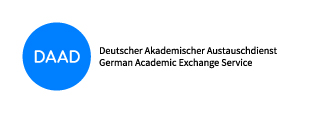 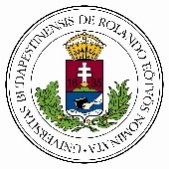 Philosophische FakultätGermanistisches InstitutBudapestInterdisziplinarität, Kompetenzorientiertheit und Digitalisierung als aktuelle Tendenzen und Herausforderungen in der Germanistik30. September – 01. Oktober 202130. September 2021 (Donnerstag)Sektionen am 30. September (Donnerstag)01. Oktober 2021 (Freitag)Sektionen am 01. Oktober (Freitag)9:00-10:00Anmeldung zur Tagung im KonferenzbüroELTE, Germanistisches Institut, 1088 Budapest, Rákóczi út 5, Geb. R, 2. Stock, Raum 25610:00-10:20EröffnungELTE, Germanistisches Institut, 1088 Budapest, Rákóczi út 5, Geb. R, 1. Stock, Raum 137Grußworte  Dr. Dávid Bartus (Dekan der Philologischen Fakultät der Eötvös-Loránd-Universität) Dr. Kristina Kocyba (DAAD)Dr. András F. Balogh, Leiter des Germanistischen Instituts der Eötvös-Loránd-UniversitätDr. Roberta Rada, Leiterin des Lehrstuhls für Sprachpraxis und Fachdidaktik im Germanistischen Institut, Leiterin des OrganisationsteamsSie können alle Vorträge sowohl in Raum 137 als auch in MSTeams verfolgen.10:20-11:00Plenarvortrag 1Prof. Dr. Thorsten Roelcke (Berlin)Mehrsprachigkeit beruflicher Kommunikation (Onlinevortrag)Sektion 1: Digitalisierung und Forschung (Moderation: Rada, Roberta), Sektion 1: Digitalisierung und Forschung (Moderation: Rada, Roberta), 11:00-11:30Balogh F., András (Budapest): Chancen und Risiken der Digitalisierung in den Forschungsprojekten über die ältere deutsche Literatur 11:30-12:00Sandra Reimann (Regensburg): Wirtschaftskommunikation interkulturell – Business-Kompetenzen aus Sicht der Angewandten germanistischen Sprachwissenschaft (Onlinevortrag)12:00-12:30Pišl, Milan (Ostrava): Mobile Anwendungen zum Wortschatzerwerb im Deutschunterricht (Onlinevortrag)Mittagspause12:30-14:00Mittagspause12:30-14:00Sektion 2: Kompetenzförderung im DaF/DaZ (Moderation: Varga, Krisztina und Huber, Ágnes)Sektion 2: Kompetenzförderung im DaF/DaZ (Moderation: Varga, Krisztina und Huber, Ágnes)14:00-14:30Feld-Knapp, Ilona (Budapest): Textkompetenz und Sprachgebrauch14:30-15:00Kriston, Renáta (Miskolc): Der Einsatz eines österreichisch-ungarischen Kommunikationswörterbuchs im Fremdsprachenunterricht 15:00-15:30Herbst, Oliver; Reiss, Stefan (Würzburg): Farbige Laute. Linguistisch-künstlerische Ideen für DaF, DaZ und AuslandsgermanistikKaffeepause15:30-16:00Geb. R, 2. Stock, FoyerKaffeepause15:30-16:00Geb. R, 2. Stock, Foyer16:00-16:30von der Lühe, Barbara (Berlin): Multiperspektivische Aspekte und Medienkompetenz in der Vermittlung klassischer Lehrstoffe im Germanistikstudium16:30-17:00Paksy, Tünde (Miskolc): Über Erfahrungen der Erstellung und ersten Tests der ENGaGE digitalen Aufgabensammlung für Lernende mit LRS (Onlinevortag)17:00-17:30Daróczi, Ildikó (Budapest): Erfahrungen zum digitalen Unterricht Empfang18:00-20:00Geb. R, 2. Stock, FoyerEmpfang18:00-20:00Geb. R, 2. Stock, Foyer10:00-10:40Plenarvortrag 2 Prof. Dr. Johann Holzner (Innsbruck)Grundfragen der Germanistik in der MigrationsgesellschaftKaffeepause10:40-11:00Geb. R, 2. Stock, FoyerKaffeepause10:40-11:00Geb. R, 2. Stock, FoyerSektion 3: Interdisziplinäre Germanistik (Moderation: Gyuricza, Katalin)Sektion 3: Interdisziplinäre Germanistik (Moderation: Gyuricza, Katalin)11:00-11:30Kášová, Martina (Presov): Vernehmung im Kontext der forensischen Linguistik (Onlinevortrag)11:30-12:00Kegyes, Erika; Schütz, Péter Brúnó (Innsbruck): Kontrastive Linguistik als eine Form des Tandemlernens (Onlinevortrag)12:00-12:30Tichy, Ellen; Ismaili, Blerta (Prishtina): „Germanistik in Kosovo – Herausforderung Interdisziplinarität und Kompetenzorientierung“ (Onlinevortrag)Mittagspause12:30-14:00Mittagspause12:30-14:00Sektion 4: Berufliche Kommunikation (Moderation: Daróczi, Ildikó)Sektion 4: Berufliche Kommunikation (Moderation: Daróczi, Ildikó)14:00-14:30Németh, János (Budapest): Schriftliche Kommunikation mit deutschsprachigen Kunden in Business Service Centern 14:30-15:00Grunda, Marcell (Debrecen): Deutsch im Beruf – Spezialisation an der Universität Debrecen, am Institut für Germanistik 15:00-15:30Grzeszczakowska-Pawlikowska, Beata (Łódź): „Die Dritte Mission der Universität: das Fallbeispiel (Auslands-)Germanistik und Linguistics for Business in Łódź – ein Diskussionsbeitrag“Kaffeepause15:30-16:00Geb. R, 2. Stock, FoyerKaffeepause15:30-16:00Geb. R, 2. Stock, Foyer16:00-16:30Fendrich, Raphaël (Szeged): "Didaktik und Methodik der Übersetzungswissenschaft im DaF-Unterricht mit einem Seitenblick auf das Maschinelle Übersetzen"16:30-17:00Abschluss